2023 Klein JV Volleyball Tournament Pool Play Schedule (9/14/2023)2023 Klein JV Tournament BracketWinner’s Bracket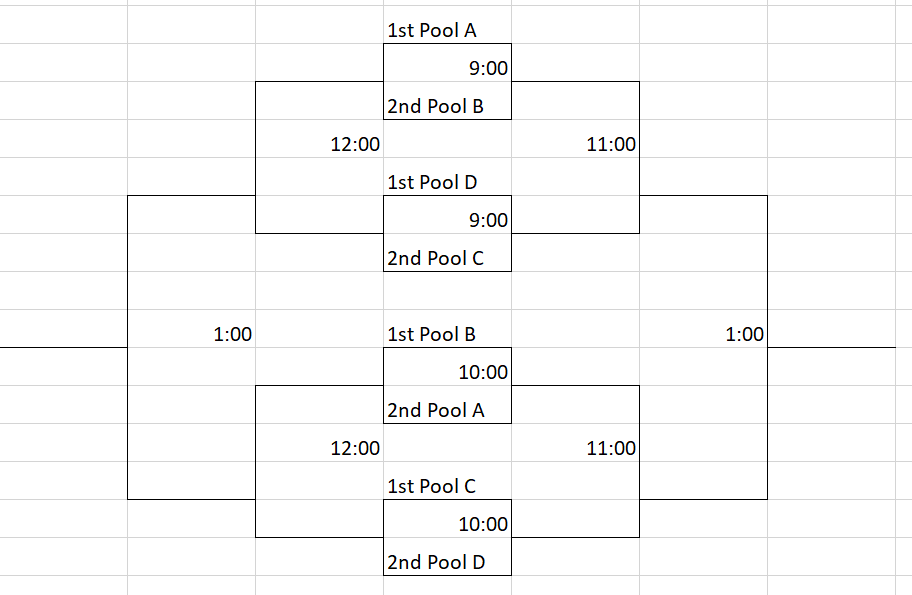 Consolation Bracket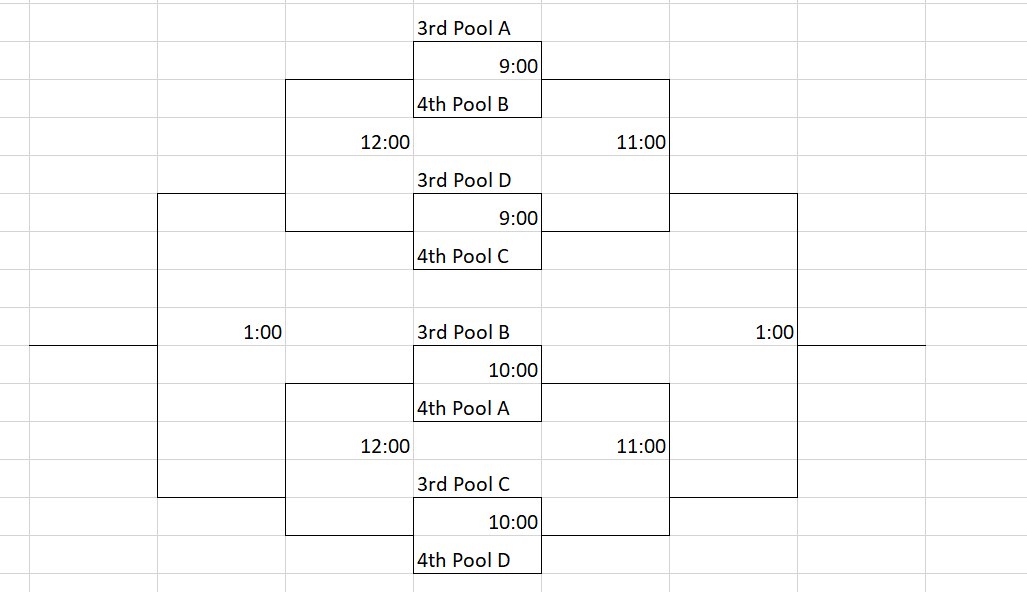 Pool 1Pool 2Pool 3Pool 4Ct 1 (Main)Ct 2 (Main)Ct 3 (Aux)Ct 4 (Aux)1Grand OaksThe WoodlandsOak RidgeSummer Creek JV12Klein CainAtascocitaKleinGrand Oaks Flex23St. John’sKlein CollinsNorth ShoreKlein Oak34AldineKlein ForestSummer Creek 9Spring4Start TimeHome TeamAway TeamReffing Team2:00pm1323:00pm2414:00pm1435:00pm2316:00pm3427:00pm124